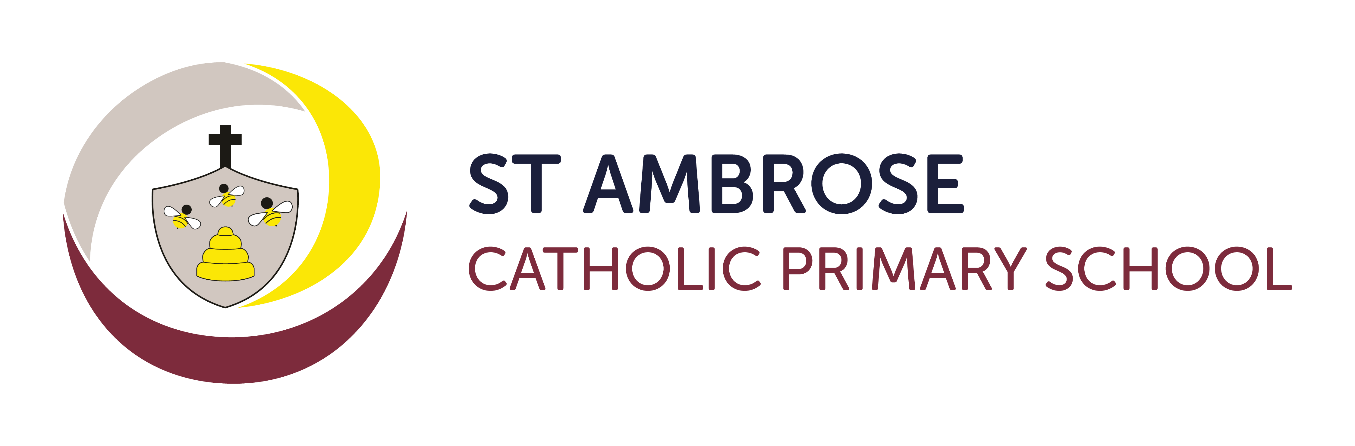 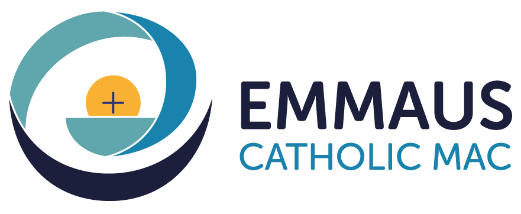                                                                        St Ambrose Local Governing Body Meeting Attendance 2022-2023NameroleDate of meeting10th october 2022Date of meeting5TH DECEMBER 2022Date of meeting6TH FEBRUARY 2023Date of meeting27TH MARCH 2023Date of meeting5TH JUNE 2023Date of meeting10TH JULY2023Date of meeting10TH JULY2023Date of meeting24TH JULY2023EMMA BROCKLESBYPRINCIPALATTENDEDATTENDEDATTENDEDATTENDEDATTENDEDATTENDEDATTENDEDATTENDEDJOHN CHARUKFOUNDATIONLGB MEMBERATTENDEDATTENDEDAPOLOGIESATTENDEDATTENDEDAPOLOGIESATTENDEDATTENDEDDAVID GILLETTCHAIR FOUNDATION LGB MEMBERATTENDEDATTENDEDAPOLOGIESAPOLOGIESATTENDEDAPOLOGIESAPOLOGIESAPOLOGIESLEIGH-ANN HOLTONSTAFF LGB MEMBERATTENDEDATTENDEDATTENDEDATTENDEDATTENDEDATTENDEDATTENDEDATTENDEDNATASHA HUTTONFOUNDATION LGB MEMBERATTENDEDATTENDEDAPOLOGIESAPOLOGIESAPOLOGIESATTENDEDATTENDEDAPOLOGIESMICHAEL JONESVICE CHAIRFOUNDATION LGB MEMBERATTENDEDATTENDEDATTENDEDATTENDEDATTENDEDATTENDEDATTENDEDATTENDEDSTEPHANIE WOLFEFOUNDATION LGB MEMBERATTENDEDATTENDEDATTENDEDATTENDEDATTENDEDATTENDEDATTENDEDAPOLOGIESKATHERINE WEBSTERPARENT LGB MEMBER------ATTENDEDAPOLOGIESAPOLOGIESATTENDEDATTENDEDAPOLOGIESHELEN BLACKFOUNDATION LGB MEMBER------------ATTENDEDATTENDEDATTENDEDATTENDEDPETER HUTTONFOUNDATION LGB MEMBER------------ATTENDEDAPOLOGIESAPOLOGIESATTENDEDJUDIE GAWTHORPESTAFF LGB MEMBER------------ATTENDEDATTENDEDATTENDEDATTENDED